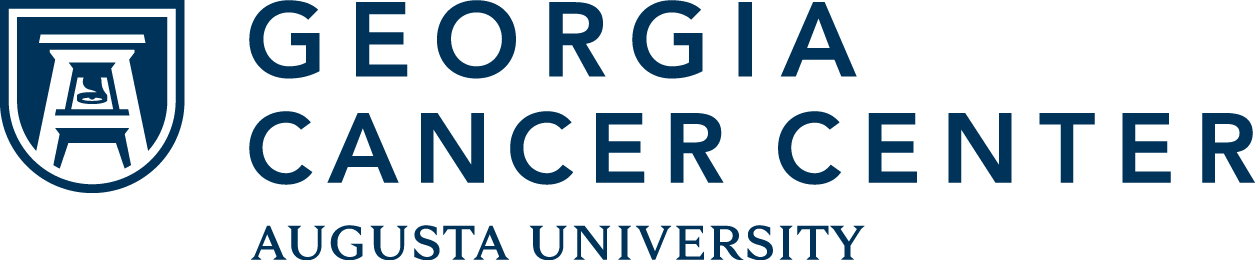 Routing Sheet – PRMC Expedited Review (Cooperative Studies)Study Title: Principal Investigator: Is this an NCORP study for administrative expedited review ONLY (No patients enrolled at GCC/AU)?    ☐ Yes           ☐ No							If yes, please stop here. PrioritizationThe PI should score this section as described in each category below. Protocols will be rated as high or low priority based on the Prioritization score and general discussion from the committee.Please provide a justification to open the study at GCC/AU (e.g., reason to open, programmatic strategy, good use of available time and monetary resources).Additional Comments: PI Signature:         					Date: For Cooperative studies that will enroll at GCC, please fill out the following information:For Cooperative studies that will enroll at GCC, please fill out the following information:For Cooperative studies that will enroll at GCC, please fill out the following information:For Cooperative studies that will enroll at GCC, please fill out the following information:Phase:    NA  /   I   /   II   /    III   /    IVPhase:    NA  /   I   /   II   /    III   /    IVPhase:    NA  /   I   /   II   /    III   /    IVPhase:    NA  /   I   /   II   /    III   /    IVLocal PI:Sub-Investigators: Study Coordinator:Length of Accrual Period:Length of Accrual Period:yearsTotal Study Accrual Goal:Total Study Accrual Goal:(all sites)Local patient pop. meeting criteria:Local patient pop. meeting criteria:(per year)Estimated local patient accrual:Estimated local patient accrual:(per year)Category/CriteriaScoreThe study enhances the reputation of the Georgia Cancer Center. YES=1, NO=0 The study provides care that does not exist at the Institution.  YES=1, NO=0The study enhances referrals of patients.  YES=1, NO=0The study contributes to GCC NCORP (NCI Community Oncology Research Program). YES=1, NO=0Patient accrual: Expected total number of patients enrolled per trial:Score 3 = at least 2 patients in Phase I or Phase II trialScore 3 = more than 20 patients in Phase III trialScore 2 = 5 to 19 patients in Phase III or Phase IV trialScore 1 = less than 5 patients in Phase III or Phase IV trialThe study provides the only way to access the investigational drugs/ agents.  YES=1, NO=0Total Score/ 8